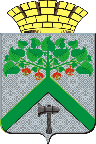 Финансовое управление АДМИНИСТРАЦИИВерхнесалдинскоГО городскоГО  округАПРИКАЗот    14 сентября  2020 г.							                        №  111г. Верхняя СалдаО перечне и кодах  целевых статей расходов, относящихся к бюджету Верхнесалдинского городского округаНа основании пункта 4 статьи 21 Бюджетного кодекса Российской Федерации, в целях исполнения бюджета Верхнесалдинского городского округа на 2020 год и плановый период 2021-2022 годов приказываю:1. В перечень и коды целевых статей расходов бюджета Верхнесалдинского городского округа, утвержденных приказом Финансового управления администрации Верхнесалдинского городского округа от 13.11.2019 № 99 «О перечне и кодах  целевых статей расходов, относящихся к бюджету Верхнесалдинского городского округа»  (с   изменением  от 23.01.2020 № 6, от 05.02.2020 № 13, от 17.03.2020 № 27, от 25.03.2020 № 29, от 14.04.2020 № 36, от 21.05.2020№ 61, от 13.07.2020 № 85,  от 24.07.2020№ 91, от 04.09.2020 № 108)  внести следующие изменения:1) добавить  строки   13-7, 130-1, 130-2  следующего содержания:2. Разместить настоящий приказ на официальном сайте Верхнесалдинского городского округа http://v-salda.ru.3. Контроль исполнения настоящего приказа оставляю за собой.Начальник  Финансового управления   администрации Верхнесалдинского городского округа                                                                         С.В. Полковенкова13-7.72 000 46K00Приобретение устройств (средств) дезинфекции и медицинского контроля для муниципальных организаций в сфере культуры в целях профилактики и устранения последствий распространения новой короновирусной инфекции130-1.10 230 R3030Ежемесячное денежное вознаграждение за классное руководство педагогическим работникам общеобразовательных организаций130-2.10 231 R3040Организация бесплатного горячего питания обучающихся, получающих начальное общее образование в государственных и муниципальных образовательных организациях